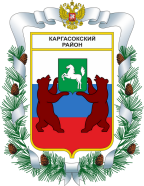 МУНИЦИПАЛЬНОЕ ОБРАЗОВАНИЕ «Каргасокский район»ТОМСКАЯ ОБЛАСТЬДУМА КАРГАСОКСКОГО РАЙОНАЗаслушав отчет начальника ОМВД России по Каргасокскому району Чевелева Дмитрия Александровича о результатах оперативно-служебной деятельности ОМВД России по Каргасокскому району по итогам 2019 года,Дума Каргасокского района РЕШИЛА:Глава Каргасокского района 							А.П. АщеуловИнформационно-аналитическая справка о состоянии оперативной обстановки и основных результатах оперативно-служебной деятельности ОМВД России по Каргасокскому району за 2019 годСостояние преступности. 2019 год на территории Каргасокского района характеризуется снижением количества зарегистрированных преступлений, данная тенденция наметилась с начала года. По итогам отчетного периода снижение составило 9,3%, с 331 до 300 зарегистрированных преступлений.  Раскрываемость составила 74,6%, или 253 преступления. Расследовано 230 уголовных дел (75,2%).  В структуре преступности, несмотря на количественное снижение,  основную долю составляют имущественные преступления – 52,3% или 157.   Количество краж снижено на 25,5% (со 153 до 114), в том числе с проникновением в квартиры на 75% (с 8 до 2), из складов, магазинов  на 33,3% (с 9 до 6), краж из автотранспорта зарегистрировано 7 (-22%), число мошенничеств составило 23 (АППГ – 23).Количество преступлений против личности увеличилось на 14,1%,   рост наблюдается по отдельным составам, что влияет на рост общего количества зарегистрированных преступлений (убийства 3 или +100%, угроза убийством – 27 или +60,7%). В целях предупреждения тяжких и особо тяжких преступлений против  личности сотрудниками отделения УУПиПДН выявлено 65 преступлений двойной превенции (+14%), в том числе по ст. 119 УК РФ – 28 (+60,7%), ст. 112 УК РФ – 8 (+50%). Тяжкие и особо тяжкие преступленияЕсли  по итогам 1 полугодия 2019 года  рост преступлений категории тяжкие и особо тяжкие составил  16,6%, то к окончанию отчетного периода отмечаем снижение на 8% (с 50 до 46), удельный вес  в структуре преступности составил 15,3%.	Из 46 зарегистрированных преступлений данной категории  не раскрытыми остаются 14. Два преступления связаны с фактами  хищения имущества на территории нефтяных месторождений,  	6 уголовных дел возбуждено в условиях неочевидности по фактам сбыта наркотических средств.	Возбуждено в условиях неочевидности 5 уголовных дел, связанных с хищениями денежных средств с банковских карт граждан (п. «г» ч. 3 ст. 158 УК РФ), общий ущерб жителям района составил,  только по данным 5 фактам,  более 66000 рублей. 	  Также в 2019 году по п. 1 ст. 208 УПК РФ приостановлено 15 уголовных дел, возбужденных по фактам общеуголовных мошенничеств в отношении жителей района, которым причинен ущерб на сумму более 550000 рублей. Минимальная сумма хищения составила 3000 рублей, максимальная – 169312 рублей.  Сотрудниками ОМВД ведется активная информационная работа по недопущению фактов мошенничества, информация профилактического характера доводится ежедневно. В рамках проекта «Осторожно_мошенник» сотрудниками ОМВД подготовлено 3 видеоролика, направленных на профилактику мошенничества и наглядно демонстрирующих «правильное» поведение граждан при общении с мошенниками. В связи с этим хотелось бы отметить, что взаимодействие на уровне информирования граждан через районные СМИ налажено в полном объеме только с создателем сайта СОКИК. По итогам отчетного периода 2019  года удалось достичь стопроцентной раскрываемости изнасилований, убийств, грабежей и разбоев, квартирных краж, раскрываемость краж в целом повысилась до 63,2%.  Вместе с тем, сложилась негативная тенденция по раскрытию  преступлений в сфере незаконного оборота наркотиков, выявлено 7 преступлений, только одно раскрыто.Уличная преступностьЧисло преступлений, совершенных в общественных местах,  составило 56 (-12,5%), в том числе на улице – 37 (-28,8%), их доля в числе зарегистрированных составила 12,3% . В структуре уличной преступности снижено  количество преступлений против личности (-16,6%, с 12 до 10), в том числе тяжких и особо тяжких (-33,3%, с 3 до 2), в том числе УПТВЗ (-66,6%, с 3 до 1).  В целях предупреждения и пресечения преступлений, совершенных в общественном месте, в том числе на улице, в отчетном периоде на территории района проведено 27 только локальных  оперативно-профилактических мероприятий,  выявлено 660 административных правонарушений по ст. 20.20 и 20.21 КоАП РФ, что является действенной мерой профилактики предупреждения преступлений, совершенных на улице как лицами, находящимися в состоянии алкогольного опьянения, так и в отношении данных лиц.  Необходимо отметить, что в 2019 году выявлено 11 преступлений, предусмотренных статьей 264.1 УК РФ, которые имеют профилактическую направленность, но учитываются как совершенные на улице. Социальная характеристика преступностиСоциальная составляющая преступности характеризуется ростом числа преступлений, совершенных лицами, ранее совершавшими преступления (+5,3%; со 153 до 161), удельный вес таких преступлений достиг 70% (АППГ – 65,7%). На долю лиц, ранее судимых приходится 32,6% преступлений (102 лица).В состоянии алкогольного опьянения совершено 113 преступлений или 49,1% (-2%). Также отметим, что в 2019 году 3 лица, в отношении которых установлен административный надзор, совершили 4 преступления имущественного характера. На протяжении года в отношении лиц, состоящих под административным надзором (12) выявлено 57 административных правонарушений, в том числе 56 по ст. 19.24 КоАП РФ, направлено в суд 11 ходатайств об установлении в отношении них  дополнительных ограничений, все ходатайства удовлетворены. Поэтому констатируем, что причиной совершения преступлений можно назвать стойкую противоправную направленность личности поднадзорных лиц, выработанную в том числе и в местах лишения свободы, а также по причине отсутствия мероприятий, направленных на ресоциализацию  после освобождения данных лиц из заключения, что не входит в компетенцию полиции.  Рост преступлений, совершенных несовершеннолетними, не допущен, в течение года тремя подростками  совершено 5 преступных деяний (-37,5%), удельный вес 2,2%.  Один подросток совершил 4 преступления, 2 в группе и 2 в одиночку. Все совершенные преступления носят имущественный характер, данный факт объясняется тем, что подростки воспитываются в неполных и малообеспеченных семьях с низким уровнем либо отсутствием постоянного источника дохода родителей, дети  растут с осознанием отсутствия перспективы дальнейшего обучения  в учебных заведениях среднего и высшего профессионального образования. Поэтому работа, в первую очередь школьных психологов и педагогов, должна быть направлена на убеждение подростков в обратном, разъяснение правил поступления в учебные заведения начального профессионального образования, разъяснение детям применения мер поддержки к неполным семьям.  То есть работа в рамках ФЗ от 24 июня 1999 года № 120- ФЗ «Об основах системы профилактики и безнадзорности правонарушений несовершеннолетних».Обеспечение безопасности дорожного движенияКоличество зарегистрированных на территории района дорожно-транспортных происшествий незначительно сократилось и составило 106. Учетных дорожно-транспортных происшествий допущено 13 (0), в них ранено 17 человек (+3). Наиболее неблагоприятная обстановка с аварийностью наблюдается непосредственно в с. Каргасок, где произошло 6 дорожно-транспортных происшествий.Основным видом дорожно-транспортных происшествий  является столкновения транспортных средств – 3, опрокидывание – 3, наезд на пешехода или препятствие – 6.Основными причинами совершения ДТП стали нарушения водителями следующих требований Правил дорожного движения:- несоблюдение очередности проезда – в 3 ДТП;- нарушения скоростного режима движения в 7 ДТП. В целях профилактики аварийности на дорогах  сотрудниками отделения ГИБДД выявлено 2257 административных  правонарушений, в том числе за превышение установленной скорости – 165 (-79), за неиспользование ремней безопасности – 303 (-13). За управление транспортными средствами в состоянии опьянения или отказ от  прохождения медицинского освидетельствования сотрудниками ОГИБДД задержано 72 лица (+8). Основными  причинами, неблагоприятно влияющими на оперативную обстановку в районе продолжают оставаться: - необеспеченная занятость населения, в частности  отсутствие рабочих мест для лиц, ранее совершавших преступления, отсутствие реализации программ социальной адаптации по трудоустройству (из 124 граждан, привлеченных к уголовной ответственности, только 12 состояли  на учете в ЦЗН, что еще раз свидетельствует об отсутствии мероприятий со стороны всех субъектов профилактики с лицами, способными совершать преступления неоднократно);  - отсутствие камер видеонаблюдения как в общественных местах, так и на территориях хранения товарно-материальных ценностей, в административных зданиях, досуговых заведениях, что ведет к невозможности установления лиц, совершивших преступления;- только за 2019 год в ОМВД поступило 37 заявлений граждан о беспривязном содержании собак, которые загрызли животное либо укусили (испугали) ребенка, если учесть, что большинство граждан с данной проблемой в полицию не обращаются, необходимо анализировать масштабы данной проблемы, хотя на протяжении ряда лет они только анализируются, но конкретных мер ни полиция, ни жители района не видят;- необходимо усилить информационно-профилактическое  воздействие на граждан посредством районных СМИ, чтобы избежать случаев совершения в отношении них фактов мошенничества, в связи с этим считаем  целесообразным выделение ресурсов для размещения еженедельной информации сотрудниками ОМВД в газете «Северная правда» и сайте Каргасокского района, так как считаем, что профилактика преступлений против жителей райцентра – это общая работа органов исполнительной власти и органов местного самоуправления.   РЕШЕНИЕПРОЕКТ   РЕШЕНИЕПРОЕКТ   РЕШЕНИЕПРОЕКТ 26.02.2020№ с. Каргасокс. КаргасокО результатах оперативно-служебной деятельности ОМВД России по Каргасокскому району по итогам 2019 года1. Принять к сведению отчет о результатах оперативно-служебной деятельности ОМВД России по Каргасокскому району по итогам 2019 года и признать работу удовлетворительной.Председатель ДумыКаргасокского района   В.В. Брагин